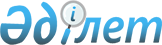 О Межгосударственном комитете государств-участников Совещания по проблемам Каспийского моря
					
			Утративший силу
			
			
		
					Распоряжение Премьер-министра Республики Казахстан от 16 ноября 1993 года N 516-p. Утратило силу постановлением Правительства Республики Казахстан от 4 мая 2008 года N 406.



      


Сноска. Распоряжение Премьер-министра Республики Казахстан от 16 ноября 1993 года N 516-p утратило силу постановлением Правительства РК от 04.05.2008 


 N 406 


. 






      В соответствии с договоренностями участников Совещания по проблемам Каспийского моря, в целях выработки согласованных предложений и совместных программ по рациональному использованию акватории Каспийского моря:



      1. Утвердить казахстанскую часть Межгосударственного комитета государств-участников Совещания по проблемам Каспийского моря (14 октября 1993 г., Астрахань) в составе:

     Абильсиитов Г.А.    - заместитель Премьер-министра- Министр

                           науки и новых технологий Республики

                           Казахстан (руководитель группы)   

     Байкенов К.К.       - Министр энергетики и топливных ресурсов

                           Республики Казахстан

     Даукеев С.Ж.        - первый заместитель Министра геологии и охраны 

                           недр Казахстана

     Жаркенов М.И.       - первый заместитель Министра экологии и

                           биоресурсов Республики Казахстан

     Жигалов К.В.        - заместитель Министра иностранных дел

                           Республики Казахстан

     Кипшакбаев Н.К.     - председатель Государственного комитета

                           Республики Казахстан по водным ресурсам

     Мусалимов Г.М.      - директор департамента водного транспорта

                           Министерства транспорта

     Сарсекенов Т.Б.     - председатель Комитета по рыбному хозяйству

                           при Министерстве сельского хозяйства

                           Республики Казахстан



      2. Министерству иностранных дел Республики Казахстан совместно с заинтересованными министерствами и ведомствами прибрежных государств Каспия до конца текущего года согласовать и определить правовой статус Каспийского моря. 



      3. Государственному комитету по водным ресурсам и Комитету по рыбному хозяйству при Министерстве сельского хозяйства Республики Казахстан обеспечить до 25 ноября 1993 г. представление технико-экономического доклада по проблемам Каспийского моря Кабинету Министров Республики Казахстан. 



      4. Министерству экономики Республики Казахстан совместно с Министерством науки и новых технологий Республики Казахстан и другими заинтересованными министерствами и ведомствами разработать концепцию берегозащитных мероприятий в условиях продолжающегося подъема уровня Каспийского моря, а также программу освоения шельфа с учетом Директив казахстанской делегации на многосторонних переговорах по Каспийскому сотрудничеству, утвержденных распоряжением Премьер-министра Республики Казахстан от 8 апреля 1993 г. N 131 и представить в Кабинет Министров Республики Казахстан в 1 квартале 1994 г. 



      5. Министерству экологии и биоресурсов, Государственному комитету Республики Казахстан по водным ресурсам, Комитету по рыбному хозяйству при Министерстве сельского хозяйства Республики Казахстан, Министерству энергетики и топливных ресурсов и Министерству транспорта Республики Казахстан подготовить предложения о реализации достигнутых 14 октября 1993 г. в г. Астрахани договоренностей по охране заповедных зон и освоению природных богатств, сохранению, воспроизводству и оптимальному использованию биоресурсов Каспийского моря. 




 



      Премьер-министр 

					© 2012. РГП на ПХВ «Институт законодательства и правовой информации Республики Казахстан» Министерства юстиции Республики Казахстан
				